Pleuraontelon ja keuhkosytologian seminaari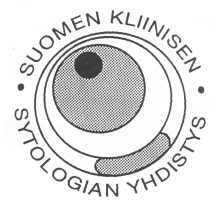 Järjestäjä: Suomen Kliinisen Sytologian yhdistys27-28.4.2017 Lasaretti, Kasarmintie 13, 90101 OuluTorstai 27.4.2017 Pleuraontelon ja mesoteliooman sytologiaaLounas ja näyttelyn tututstuminen 12-1313.05 Tervetuloa koulutukseen (Ivana, Anne,  Erkki, Sinikka)Pj. Ivana Kholová ja Leena Krogerus13.15-13.45 Timo Paavonen: Pleuraontelon effuusiot: ei neoplastiset ja neoplastiset13.45-14.30 Anders Hjerpe: Mesothelioma: causes, epidemiology, tumor and molecular biology14.30-15.00 Kahvi/tee ja näyttelyn tutustuminen15.00-15.45 Birgit Guldhammer: PD-L1 testing with focus on cytological material15.45-16.30 Anders Hjerpe: Mesothelioma diagnostics in effusions and guidelines16.30-17.00 Kaisa Salmenkivi: Mesoteliooman immunohistokemiaa19 alk. Illallinen Tähtikuvaaja J-P Metsävainio: Tähtipölyä ja vanhaa valoaPerjantai 28.4.2017 KeuhkosytologiaaPj. Pia Boström, Marita Laurila ja Jussi Tarkkanen9.00-9.30 SKSY vuosikokous (vain jäsenille), näyttelyn tutustuminen9.30-9.50 Hannu Tuominen: Laatu keuhko- ja pleurasytologiassa9.50-10.20 Elisa Lappi-Blanco: Sytologia ja pienet näytteet keuhkosyövän diagnostiikassa10.20-11.00 Kahvi/tee ja näyttelyn tutustuminen11.00-11.30 Mikko Rönty: EBUS11.30-11.50 Leena Krogerus:  Uusi keuhkosytologian luokitus11.50-12.05 Janne Kallio: UuttaROS1-positiivisen ei-pienisoluisen keuhkosyövän (NSCLC) hoidossa (näyttelyasentajan puheenvuoro)12.05-13.00 Lounas ja näyttelyn tutustuminen13.00-13.20 Leena Seppälä: BAL-menetelmä: laboratorion näkökulma13.20-13.50 Elisa Lappi-Blanco: BAL-tutkimus13.50-14.00 Loppusanat (Ivana)Koulutusmaksu 250 euroa (sisältää luennot, lounaat, kahvit/teet, ilta-ohjelman ja illallisen) maksetaan 1.4. mennessä tilille FI48 1023 3000 2320 61, koulutukseen mukaan otettaan tosite maksusta. Ilmoittautumiset: sksysihteeri@gmail.com 10.3. mennessä, muista mainita erityisruokavaliot ja todistuksen tarvetta.